                                                                                          Приложение 							к Акту № _4_ обследования аварийных								деревьев лесных насаждений Железногоского							лесничества Курской областиМесто проведенияФототаблица№ 31 Вяз (координаты: 52.34850º С.Ш. 35.35543º В.Д.)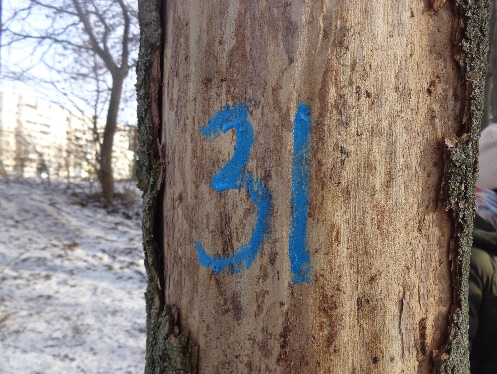 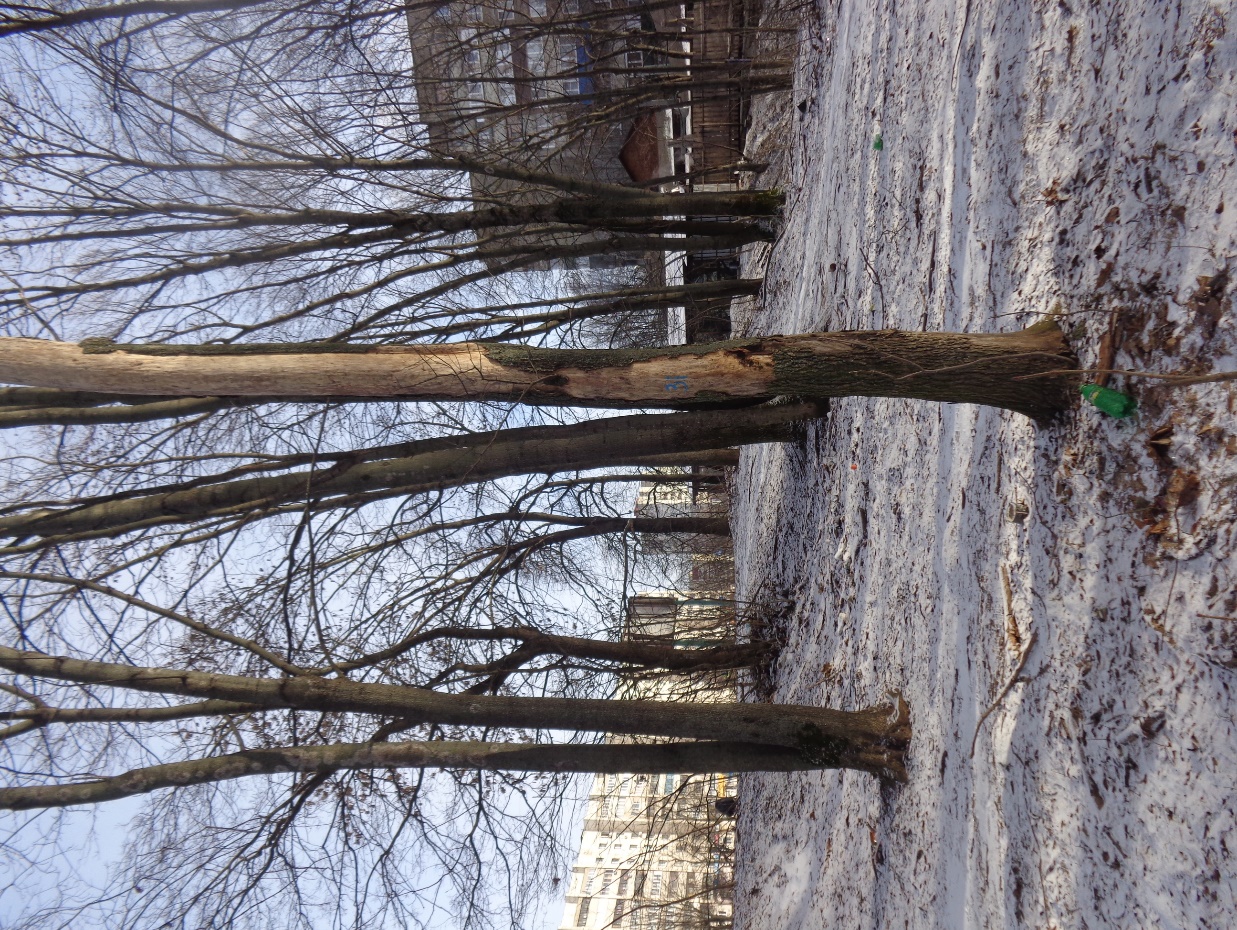 Участковое лесничествоУрочище (дача)Квартал (кварталы)Выдел (выделы)ЖелезногорскоеМалиновый Лес552